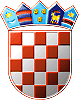     REPUBLIKA HRVATSKA  SISAČKO - MOSLAVAČKA ŽUPANIJA                     GRAD SISAK           GRADONAČELNICA                         p.p. 910KLASA: 023-01/14-01/19URBROJ: 2176/05-01-14-1Sisak, 22. listopada 2014.Temeljem članka 22. Statuta Grada Siska („Službeni glasnik Sisačko-moslavačke županije“, broj 12/09, 16/10, 9/11, 18/12, 4/13, 6/13-pročišćeni tekst i 14/14), gradonačelnica Grada Siska dana 22. listopada 2014. godine, donosiODLUKUo osnivanju Gradskog razvojnog tima za izradu Strategije razvoja grada Siska u razdoblju od 2014. do 2020. godineČlanak 1.Ovom Odlukom osniva se Gradski razvojni tim (u daljnjem tekstu: Tim) za izradu Strategije razvoja grada Siska u razdoblju od 2014. do 2020. godine (u daljnjem tekstu: Strategija).Članak 2.Djelokrug rada Tima je izrada, utvrđivanje i predlaganje Strategije Gradskom vijeću Grada Siska na razmatranje i usvajanje.Članak 3.Određuje se trgovačko društvo Sisak projekti d.o.o. Sisak za koordinaciju poslova i zadaća na izradi Strategije.Članak 4.Tim ima osam članova u sljedećem sastavu:Kristina Ikić Baniček, gradonačelnicaVlado Andučić, zamjenik gradonačelniceMarko Krička, zamjenik gradonačelniceGordana Karapandža Prica, pročelnica Upravnog odjela za upravne, imovinsko pravne i opće posloveVedran Brnić, pročelnik Upravnog odjela za proračun i financijeDomagoj Broz, pročelnik Upravnog odjela za gospodarstvo i komunalni sustavGoran Grgurač, pročelnik Upravnog odjela za obrazovanje, kukturu, sport, branitelje i civilno društvoNovela Rimay Ferenčak, pročelnica Upravnog odjela za uređenje i zaštitu okoliša.Članak 5.Ova Odluka stupa na snagu danom donošenja, a bit će objavljena na internetskim stranicama Grada Siska.                                                                                         GRADONAČELNICA                                                                                       Kristina Ikić Baniček, v.r.